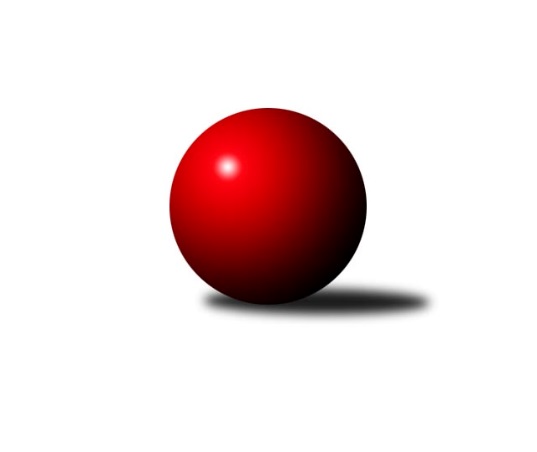 Č.3Ročník 2020/2021	19.7.2020Nejlepšího výkonu v tomto kole: 2217 dosáhlo družstvo: KK SvitavyLetní liga - skupina E 2020/2021Výsledky 3. kolaSouhrnný přehled výsledků:KK Šumperk	- TJ Lokomotiva Č. Třebová		dohrávka		19.7.KK Svitavy	- TJ Horní Benešov		dohrávka		23.7.Tabulka družstev:	1.	TJ Lokomotiva Č. Třebová	0	0	0	0	0.0 : 0.0 	0.0 : 0.0 	 0	0	2.	KK Svitavy	0	0	0	0	0.0 : 0.0 	0.0 : 0.0 	 0	0	3.	TJ Horní Benešov	0	0	0	0	0.0 : 0.0 	0.0 : 0.0 	 0	0	4.	KK Šumperk	0	0	0	0	0.0 : 0.0 	0.0 : 0.0 	 0	0Podrobné výsledky kola:Pořadí jednotlivců:	jméno hráče	družstvo	celkem	plné	dorážka	chyby	poměr kuž.	MaximumSportovně technické informace:Starty náhradníků:registrační číslo	jméno a příjmení 	datum startu 	družstvo	číslo startu
Hráči dopsaní na soupisku:registrační číslo	jméno a příjmení 	datum startu 	družstvo	Program dalšího kola:Nejlepší šestka kola - absolutněNejlepší šestka kola - absolutněNejlepší šestka kola - absolutněNejlepší šestka kola - absolutněNejlepší šestka kola - dle průměru kuželenNejlepší šestka kola - dle průměru kuželenNejlepší šestka kola - dle průměru kuželenNejlepší šestka kola - dle průměru kuželenNejlepší šestka kola - dle průměru kuželenPočetJménoNázev týmuVýkonPočetJménoNázev týmuPrůměr (%)Výkon2xZdeněk DokoupilSvitavy A5862xZdeněk DokoupilSvitavy A108.375863xJakub ZelinkaSvitavy A5823xJakub ZelinkaSvitavy A107.635823xPavel HeinischŠumperk5803xPavel HeinischŠumperk106.355801xMiloslav HýblČ. Třebová A5741xMiloslav HýblČ. Třebová A105.255742xRůžena SmrčkováŠumperk5541xJosef MatušekHorní Benešov A101.715501xGustav VojtekŠumperk5512xRůžena SmrčkováŠumperk101.58554